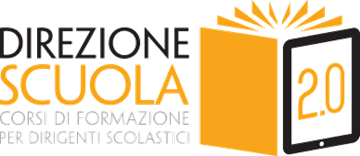 INVITO DI PARTECIPAZIONE ALV MODULO “VERSO UNA SCUOLA SI MIGLIORA”Dirigere un istituto scolastico è un mestiere complesso che richiede doti umane e professionali. Qualità di leadership e managerialità, capacità di fare sinergia con il mondo esterno alla scuola, autorevolezza culturale e professionale sono solo alcune delle caratteristiche che un dirigente scolastico dovrebbe possedere. Per sostenere lo sviluppo di queste competenze chiave, la Fondazione per la Scuola ha dato avvio a Direzione scuola 2.0, corso di formazione per dirigenti scolastici.Il 22 gennaio 2016 prenderà avvio il quinto Modulo Verso una scuola che si migliora con l’obiettivo di leggere l’innovazione come parte di un progetto unitario di miglioramento dove l’azione locale partecipa al cambiamento del sistema nel suo complesso.Quali scuole possono definirsi efficaci? Quali strategie meglio contribuiscono al processo di miglioramento? Come è possibile governare il processo di apprendimento organizzativo? Su quali aree professionali occorre investire?Le cinque lezioni previste cercheranno di rispondere a questi interrogativi coinvolgendo i partecipanti per attivare processi di riflessione.La lezione di apertura servirà a chiarire la visione di insieme del problema che deve muovere da una crescita culturale profonda del mondo della scuola partendo dalla comprensione del valore dei dati come motore del cambiamento.Le due lezioni centrali del modulo avranno un carattere fortemente operativo e laboratoriale coinvolgendo i presenti in un progetto concreto di attività. La quarta lezione, gestita da una società esterna al mondo della scuola, ma che ha sperimentato il modello di analisi su organizzazioni simili a quelle scolastiche, proporrà una prospettiva di visione alternativa mettendo al centro la percezione dell’utenza e leggendo i risultati finali ottenuti in relazione ad essa.Nell’ultimo incontro due professionisti dell’educazione proveranno a definire il quadro di sintesi del percorso richiamandone la complessità e a richiamare l’intrinseca relazione fra gli aspetti organizzativi e quelli didattici.DESTINATARIIl corso è rivolto principalmente a dirigenti scolastici e figure di middle management della scuola piemontese (statale e paritaria). I PROSSIMI MODULINell’ultima parte dell’anno scolastico 2015-2016 verrà sviluppata l’area tematica dedicata alla governance interna e al rinnovato ruolo del dirigente scolastico, anche in connessione con l’introduzione dell’organico dell’autonomia. METODOLOGIE DIDATTICHEElementi caratterizzanti e innovativi sono:la presenza di un tutor d’aula, responsabile del coordinamento didattico e dirigente scolastico esperto, che si occuperà di costruire le connessioni fra i diversi momenti formativi, di orientare la proposta dei relatori prima e, durante i moduli, di attivare le preconoscenze dei corsisti;l’utilizzo di metodologie attive e laboratoriali per coinvolgere i partecipanti e stimolare la discussione e la condivisione in aula di esperienze concrete a partire dalla presentazione di casi esemplari. In questo senso i relatori avranno funzione di councelor con l’obiettivo di attivare processi di riflessione nel gruppo a partire da contenuti ritenuti utili dai corsisti;il coinvolgimento come relatori, oltre che di professionisti dell’educazione, di esperti provenienti da altri ambiti professionali per promuovere una riflessione più articolata sulle tematiche affrontate attraverso il confronto con punti di vista e situazioni diverse, ma per molti aspetti connesse con l’ambito professionale dei partecipanti;la messa a disposizione di uno spazio di confronto virtuale, “il laboratorio della formazione”, animato da un e-tutor esperto della materia e della professione. Tale spazio sarà dedicato allo scambio di esperienze, all’archivio dei materiali distribuiti dai relatori o prodotti in aula, alla raccolta delle riflessioni maturate e descritte dai partecipanti secondo un modello guida mediato dalla metodologia della ricerca azione, fortemente riflessivo e problematizzante. DURATA E IMPEGNOIl modulo formativo Verso una scuola che si migliora si svolgerà nel periodo gennaio-febbraio 2016. L’attività didattica erogata corrisponde a un monte di 20 ore di aula (strutturate in 5 incontri di 4 ore) e di 5 ore di attività a distanza (laboratorio virtuale).  Al termine del ciclo formativo sarà rilasciato un attestato di frequenza da parte della Fondazione per la Scuola.MODALITA’ DI PARTECIPAZIONEL’attivazione del modulo è subordinata al raggiungimento di un numero minimo di 20 iscritti. Sarà data priorità a dirigenti scolastici di istituti del primo ciclo. Tuttavia, in caso di posti disponibili, sarà possibile accogliere le domande pervenute da dirigenti, collaboratori del dirigente e funzioni strumentali di istituti del secondo ciclo.ISCRIZIONESul sito della Fondazione per la Scuola, alla pagina https://www.fondazionescuola.it/modulo-iscrizione sarà possibile compilare la domanda di pre-iscrizione al corso a cui seguirà l’invio di mail di conferma da parte della Fondazione. COSTI E AGEVOLAZIONIÈ previsto un contributo di iscrizione di € 100 per modulo. Si prevede di applicare uno sconto di 100 € ai dirigenti che abbiano frequentato almeno quattro corsi nell’arco di due anni scolastici. GLI INCONTRILuogo del ciclo di incontri è la sede del Politecnico del Lingotto in Via Nizza, 230 a Torino. Gli incontri si svolgeranno nella fascia oraria 10-14. APPUNTAMENTIVenerdì, 22 gennaio 2016“Le ragioni per migliorarsi” a cura di Piero Cipollone, Economista Banca d'Italia, già Presidente InvalsiMercoledì 10 e Giovedì 18 febbraio 2016“Project based learning: un sistema operativo per rinnovare la scuola partendo dal modello didattico. Presentazione dell’esperienza e laboratorio operativo” a cura di Alberto Garniga, Dirigente Scolastico Centro Moda Canossa di Trento; Dennis Pozzer, Coordinatore Centro Moda Canossa di Trento e Maria Chiara Schir, EFL Teacher, Resposabile relazione progetti internazionali Istituto Pavoniano Artigianelli per le Arti Grafiche di TrentoMartedì, 23 febbraio 2016“La Customer Experience: un metodo per misurare l’esperienza degli utenti di un servizio in un’ottica di miglioramento” a cura di Laura Avataneo, Netpromoter Euteco Loyalty PartnerLunedì, 29 febbraio 2016“La didattica al centro del progetto di miglioramento: interpretare modelli ed esperienze” a cura di Giancarlo Cerini, Dirigente tecnico, Membro del comitato scientifico nazionale per le indicazioni per il curricolo del primo ciclo di istruzione; Direttore della “Rivista dell’istruzione” e Italo Fiorin, Presidente del corso di Laurea in Scienze della Formazione Primaria all’Università LUMSA di Roma. Coordinatore del comitato scientifico nazionale per le indicazioni per il curricolo del primo ciclo di istruzione